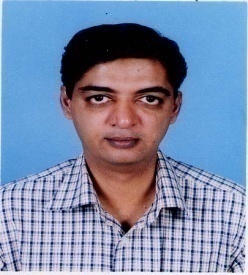  HASHMI   
          Phone # / Cell Phone #  C/o 0501685421        E-mail Address hashmi.249581@2freemail.com PERSONAL PROFILE Astute, detail-oriented, and diligent professional with comprehensive years of experience in various aspects of pharmacy operations. Seeking an opportunity to utilize proven strengths in a pharmacy-related business environment for additional growth, career advancement, and professional development.Demonstrate excellent communication and interpersonal skills, customer relationship adeptness, along with clinical and managerial skills.Possess ability to provide leadership; self-motivated to work independently and unsupervised.Confidently interface with colleagues and other health care professionals, including nurses, pharmacy technicians, and physicians; establish positive relationship with management and inspire personnel to achieve maximum results.CAREER OVERVIEWPharmacy Operations ManagementProactively performs multiple pharmacy functions, such as monitoring of  filling of prescriptions by the junior staff, counseling patients, maintaining paperwork, and ensuring customer satisfaction through monitoring operational workflow and to prevent errors.Coordinates activities associated with purchasing of pharmaceutical drugs; organized and returned all outdated and/or recalled medications while monitoring and maintaining inventory.Held responsibility for quality assurance, security of controlled substance, as well as all aspects of adherence to licensure requirements.Utilizes computerized pharmacy information management system  to track inventory and maintain accuracy of pharmacy records.CommunicationsEstablished and cultivated significant relationships with physicians, nursing, and other allied healthcare staff necessary to provide quality pharmacy services and customer support.Maintained the highest levels of customer service at all times; immediately identified, addressed, and resolved all customer service issues.Provided relevant information to patients regarding drug dosage and drug interactions.Recommended over-the-counter medications and available medical devices to pharmacy customers.Developed open communication and teamwork among pharmacy staff in order to improve operations.Staff ManagementLeads and supervise a strong pharmacy team as well as evaluated their performance to ensure safe and legal processing, compounding, and delivery of prescription.Prepares duty roster for pharmacy staff at all the satellites, as necessary.Conceptualized and deployed marketing and operational strategies to double up prescription volume and expand client base.WORK HISTORY Pharmacy Manager | Dr. Ziauddin Hospital, Clifton Campus  | 2011- Present.
“Senior Pharmacist  | Aga Khan University Hospital  | 2008-2011.
 Assistant Manager Pharmacy | Dr. Ziauddin Hospital, Clifton Campus | Jan’2008-Oct’2008.
Incharge Pharmacy | Dr. Ziauddin Hospital, Clifton Campus| 2005 - 2008.  
Pharmacist | Dr. Ziauddin Hospital, | North Nazimabad campus |2004-2005. Incharge Pharmacy | Patel Hospital  | Jan’2004- June’ 2004.
Territory Manager | Bio-Test, a subsidiary of Nabi Qasim Pharmaceuticals  | April’2003- Oct.’ 2003.
Product Specialist | Otsuka Pharmaceuticals | 2002-2003 Medical Representative | Janssen- Cilag Pharmaceuticals | 1999-2001
Run my own Retail Pharmacy | 1996-1999.
Sales Promotion Officer | Smith-Kline Beecham  | 1995- 1996.
EDUCATIONBachelor of Science in Pharmacy
University of Karachi. (1994-95).PROFESSIONAL AFFILIATION Pharmacy Council of Sind, Pakistan Cleared Prometric Exam for  Ministry of Health (MOH  UAE) for Pharmacist. Cleared Prometric Exam for Saudi Commission of Health Specialties (SCHS).CAREER HIGHLIGHTS:Currently working as QA Representative(Pharmacy) for ISO 9001 Certification.Planned, designed and developed the first oncology  satellite pharmacy at Dr. Ziauddin Hospital Clifton campus.Recently developed  satellite pharmacy for in-patients at Dr. Ziauddin Hospital Clifton campus.Designed, developed and implemented the clinical pharmacy e-reporting system through which clinical pharmacists submit their daily report online and record the interventions made by them.Design first ever formulary for Patel Hospital, Karachi in the year 2004.Involved as a training coordinator with the students of Pharm-D from Jinnah University for Women.Participated in a one day workshop on “Essential Drug Concept And Adverse Drug Reaction Reporting” jointly organized by W.H.O & Ministry of  Health Pakistan on 18th June, 2007.  Attended a one day workshop on “Inter Personal Skills” organized by Pfizer Laboratories Pakistan Pvt. Ltd on 5th July, 2007.Worked as a training coordinator for the students of Pharm-D of Zia-ud-Din College of Pharmacy from 2005 to 2008.Developed the “I.V. Preparartion Room” at the Clifton Campus of Ziauddin Hospital in the year 2008 for the preparation and dispensing of unit dose of anti-biotics.Also developed the first satellite pharmacy for O.T at the Clifton Campus of Ziauddin Hospital in the year 2008 to ensure smooth and prompt services in terms of fulfilling the demands of an important and crucial station of the hospital.Attended a programme on “Service Excellence for Supervisors” at The Aga Khan University Hospital on April 06, 2009.Attended a three day CQI workshop on “Facilitation and Tools Management” at The Aga Khan University Hospital from December 14-16, 2009.  AREAS OF INTERESTClinical PharmacyPharmacotherapyInventory ManagementPERSONAL INFORMATION:Date of Birth:		  June 05, 1972Marital Status:		  Married